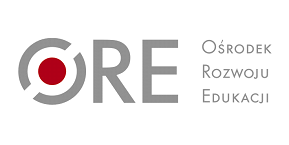 Warszawa, dnia 29 marca 2018 r.Wszyscy WykonawcyWYJAŚNIENIE NR 1 TREŚCI SIWZDotyczy: postępowania publicznego prowadzonego w trybie usługi społecznej
pn.: „Ścieżki rozwoju zawodowego oraz rekomendacje do planów i programów nauczania – Partnerstwo. Etap 2. Nr. postępowania: WA/ZUZP/261/24/2018.Zamawiający, działając na podstawie art. 38 ust. 2 ustawy z dnia 29 stycznia 2004 r. Prawo zamówień publicznych (Dz. U. 2017, poz. 1579), poniżej przesyła treść pytań (bez ujawniania źródła) wraz z wyjaśnieniami treści Ogłoszenia - Specyfikacji istotnych warunków zamówienia:Pytanie wykonawcy:„Proszę o informację, czy autor Podstaw Programowych Kształcenia  Zawodowego dla określonego zawodu może być przedstawicielem partnerów społecznych przy opracowaniu ścieżek rozwoju kształcenia zawodowego i rekomendacji do planów i programów dla tych samych zawodów.”Odpowiedź Zamawiającego:Tak, pod warunkiem, że przedstawiciel partnerów społecznych spełnia następującą przesłankę określoną w SIWZ:Przez  przedstawicieli partnerów społecznych Zamawiający rozumie: przedstawiciele rynku pracy, organizacje pracodawców i organizacje związkowe reprezentatywne w rozumieniu ustawy z dnia 6 lipca 2001 r. o Trójstronnej Komisji do Spraw Społeczno-Gospodarczych i wojewódzkich komisjach dialogu społecznego (Dz. U. Nr 100, poz. 1080, z późn. zm.), samorządy zawodowe, izby gospodarcze, organizacje pozarządowe oraz jednostki naukowe w rozumieniu art. 2 pkt 9 ustawy z dnia 8 października 2004 r. o zasadach finansowania nauki (Dz. U. Nr 238, poz. 2390 i Nr 273, poz. 2703 oraz z 2005 r. Nr 85, poz. 727 i Nr 179, poz. 1484).